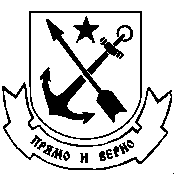 Муниципальный СоветМуниципального образования поселок СтрельнаРЕШЕНИЕОт 17 декабря 2013 года							                      № 70Об утверждении Положения «О порядке осуществления регистрации трудового договора, заключаемого работником с работодателем – физическим лицом, не являющимся индивидуальным предпринимателем, а также регистрации факта прекращения указанного договора»В соответствии с Законом Санкт-Петербурга от 23.09.2009 №420-79 «Об организации местного самоуправления в Санкт-Петербурге», Уставом Муниципального образования поселок Стрельна МУНИЦИПАЛЬНЫЙ СОВЕТРЕШИЛ:Утвердить Положение «О порядке осуществления регистрации трудового договора, заключаемого работником с работодателем – физическим лицом, не являющимся индивидуальным предпринимателем, а также регистрации факта прекращения указанного договора» согласно Приложению 1 к настоящему Решению.Признать утратившим силу Решение Муниципального Совета Муниципального образования поселок Стрельна от 09.06.2009 №40 «О принятии Положения «О порядке регистрации трудового договора и факта прекращения трудового договора в Местной администрации МО пос. Стрельна».Контроль за исполнением настоящего Решения возложить на Главу Муниципального образования поселок Стрельна Крюкова С.В. Настоящее Решение вступает в силу с момента его официального опубликования (обнародования).Глава Муниципального образования, исполняющий полномочия председателяМуниципального Совета				                       С.В. Крюков Приложение 1к Решению Муниципального Совета Муниципального образования поселок Стрельна от 17.12.2013 № 70ПОЛОЖЕНИЕо порядке осуществления регистрации трудового договора, заключаемого работником с работодателем – физическим лицом, не являющимся индивидуальным предпринимателем, а также регистрации факта прекращения указанного договора1. Общие положения1.1. Настоящим Положением в соответствии со статьей 303, статьей 307 Трудового кодекса Российской Федерации устанавливается порядок регистрации в уведомительном порядке трудового договора, заключаемого работником с работодателем – физическим лицом, не являющимся индивидуальным предпринимателем, имеющим место жительства (в соответствии с регистрацией) на территории Муниципального образования поселок Стрельна (далее – трудовой договор), а также регистрации в уведомительном порядке факта прекращения указанного договора.1.2. Регистрация трудового договора, регистрация факта прекращения трудового договора осуществляется Местной администрацией Муниципального образования поселок Стрельна (далее – Местная администрация).2. Порядок регистрации трудового договора2.1. Трудовой договор направляется работодателем – физическим лицом, не являющимся индивидуальным предпринимателем, имеющим место жительства (в соответствии с регистрацией) на территории Муниципального образования (далее – работодатель) (его уполномоченным представителем), на регистрацию в Местную администрацию.2.2. Для регистрации трудового договора в Местную администрацию представляются: 2.2.1. Заявление о регистрации трудового договора; 2.2.2 экземпляра трудового договора;2.2.3. копию трудового договора;2.2.4. документ, удостоверяющий личность заявителя.2.3. При подаче трудового договора и документов, указанных в пункте 2.2 настоящего Положения, работодателем лично он представляет паспорт или иной документ, удостоверяющий личность.При подаче трудового договора и документов, указанных в пункте 2.2 настоящего Положения, уполномоченным представителем работодателя он представляет паспорт или иной документ, удостоверяющий личность, а также документы, подтверждающие полномочия представителя.2.4. Копия трудового договора при отсутствии оригинала на регистрацию не принимается.2.5. Местная администрация осуществляет регистрацию трудового договора в уведомительном порядке в соответствии с административным регламентом предоставления муниципальной услуги по регистрации трудового договора, заключаемого работником с работодателем – физическим лицом, не являющимся индивидуальным предпринимателем.2.6. Регистрация трудового договора осуществляется путем проставления штампа о регистрации с указанием регистрационного номера и даты регистрации на представленном экземпляре трудового договора.2.7. Зарегистрированный экземпляр трудового договора возвращается работодателю (его уполномоченному представителю).Копия трудового договора хранится в Местной администрации.2.8. В Местной администрации ведется журнал регистрации трудовых договоров, заключаемых работниками с работодателями – физическими лицами, не являющимися индивидуальными предпринимателями, а также регистрации факта прекращения таких договоров (далее – журнал регистрации), который хранится в Местной администрации муниципального образования в течение трех лет с момента последней записи.3. Порядок регистрации факта прекращения трудового договора3.1. При прекращении трудового договора с работником работодатель – физическое лицо, не являющееся индивидуальным предпринимателем 
(далее – работодатель – физическое лицо) (его уполномоченный представитель), направляет трудовой договор в Местную администрацию, в которой был зарегистрирован этот трудовой договор, для регистрации факта его прекращения.3.2. Для регистрации факта прекращения трудового договора в Местную администрацию предоставляются:3.2.1. Заявление о регистрации факта прекращения трудового договора;3.2.2. Ранее зарегистрированный в Местной администрации трудовой договор (один или оба экземпляра);3.2.3. Документы, подтверждающие расторжение трудовых отношений;3.2.4. Документ, удостоверяющий личность заявителя.3.3. При подаче трудового договора и документов, указанных в пункте 3.2 настоящего Положения, работодателем – физическим лицом лично он представляет паспорт или иной документ, удостоверяющий личность.При подаче трудового договора и документов, указанных в пункте 3.2 настоящего Положения, уполномоченным представителем работодателя – физического лица он представляет паспорт или иной документ, удостоверяющий личность, а также документы, подтверждающие полномочия представителя.3.4. Местная администрация осуществляет регистрацию факта прекращения трудового договора в уведомительном порядке в соответствии с административным регламентом предоставления муниципальной услуги по регистрации факта прекращения трудового договора, заключаемого работником с работодателем – физическим лицом, не являющимся индивидуальным предпринимателем.3.5. Регистрация факта прекращения трудового договора осуществляется путем проставления штампа о регистрации с указанием регистрационного номера и даты регистрации на представленном экземпляре трудового договора.3.6. Зарегистрированный экземпляр трудового договора возвращается работодателю – физическому лицу (его уполномоченному представителю).В журнал регистрации вносится соответствующая запись.3.7. В случае смерти работодателя – физического лица или отсутствия сведений о месте его пребывания в течение двух месяцев, иных случаях, не позволяющих продолжать трудовые отношения и исключающих возможность регистрации факта прекращения трудового договора в соответствии с пунктами 3.1 – 3.6 настоящего Положения, работник (его уполномоченный представитель) имеет право в течение одного месяца обратиться в Местную администрацию, в которой был зарегистрирован трудовой договор, для регистрации факта прекращения этого трудового договора.3.8.Регистрация факта прекращения трудового договора в случае, предусмотренном пунктом 3.7 настоящего Положения, осуществляется в порядке, предусмотренном пунктами 3.2 – 3.6 настоящего Положения.